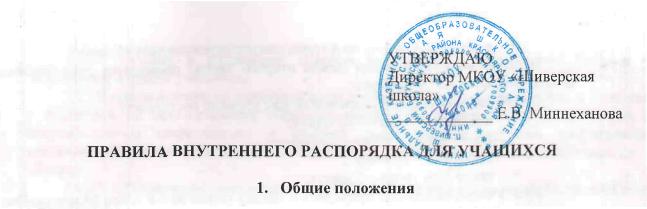 1.1. Настоящие Правила внутреннего распорядка для учащихся разработаны в соответствии с Федеральным законом от 29 декабря 2012 г. № 273-ФЗ «Об образовании в Российской Федерации» и Порядком применения к обучающимся и снятия с обучающихся мер дисциплинарного взыскания, утвержденным приказом Министерства образования и науки Российской Федерации от 15 марта 2013 г. № 185, Уставом общеобразовательной организации, с учетом мнения совета учащихся и совета родителей.1.2. Настоящие Правила регулируют режим организации образовательного процесса, права и обязанности учащихся, применение поощрения и мер дисциплинарного взыскания к учащимся МКОУ «Шиверская школа» (далее – Школа).1.3. Настоящие Правила утверждены с учетом мнения совета обучающихся Школы  и совета родителей (законных представителей) несовершеннолетних обучающихся Школы.1.4. Дисциплина в Школе поддерживается на основе уважения человеческого достоинства учащихся и педагогических работников. Применение физического и (или) психического насилия по отношению к учащимся не допускается.1.5. Настоящие Правила обязательны для исполнения всеми учащимися Школы и их родителями (законными представителями), обеспечивающими получения учащимися общего образования.1.6. Настоящие Правила вывешиваются в школе на видном месте для всеобщего ознакомления.Текст настоящих Правил размещается на официальном сайте Школы в сети Интернет.Режим образовательного процесса2.1. Школа работает по следующему календарному учебному графику:Количество учебных недель для 1 класса – 33; для 2 – 11 классов – не менее 34.Учебные периоды: I четверть – 9 недель, II четверть – 7 недель, III четверть для 1-го класса – 9 недель, остальные классы – 10 недель, IV четверть 1, 9, 11 классы – 8 недель, остальные классы – 9 недель.2.2. Календарный график на каждый учебный год утверждается приказом директора Школы.2.3. Учебные занятия начинаются в 8 часов 30 минут.2.5. Для всех классов школы устанавливается пятидневная учебная неделя.2.6. Расписание учебных занятий составляется в строгом соответствии с требованиями «Санитарно-эпидемиологических правил и нормативов СанПиН 2.4.2.2821-10», утвержденных Постановлением главного государственного санитарного врача РФ от 29 декабря 2010 г. № 189.2.7. Продолжительность урока составляет 45 минут.2.8. Для учащихся 1-х классов устанавливается следующий ежедневный режим занятий:в сентябре и октябре — по 3 урока продолжительностью 35 минут;в ноябре и декабре — по 4 урока продолжительностью 35 минут;с января по май — по 4 урока продолжительностью 45 минут.В середине учебного дня (после второго урока) проводится динамическая пауза продолжительностью 40 минут.2.9. Продолжительность перемен между уроками составляет:после 1-го урока — 10 минут;после 2 и 3-го урока — 20 минут;после 4, 5 – 10 минут;после 6-го урока – 5 минут.2.10. Учащиеся должны приходить в Школу не позднее 8 часов 20 минут. Опоздание на уроки недопустимо.2.11. Горячее питание учащихся осуществляется в соответствии с расписанием, утверждаемым на каждый учебный период директором по согласованию с советом родителей (законных представителем) несовершеннолетних обучающихся Школы и советом обувающихся ШколыПрава, обязанности и ответственность учащихся3.1. Учащиеся имеют право на:3.1.1. предоставление условий для обучения с учетом особенностей психофизического развития и состояния здоровья учащихся, в том числе получение социально-педагогической и психологической помощи, бесплатной психолого-медико-педагогической коррекции;3.1.2. обучение по индивидуальному учебному плану, в том числе ускоренное обучение в пределах осваиваемой образовательной программы в порядке, установленном положением об обучении по индивидуальному учебному плану;3.1.3. повторное (не более двух раз) прохождение промежуточной аттестации по учебному предмету, курсу, дисциплине (модулю) в сроки, определяемые Школой, в пределах одного года с момента образования академической задолженности;3.1.5. выбор факультативных (необязательных для данного уровня образования, профессии, специальности или направления подготовки) и элективных (избираемых в обязательном порядке) учебных предметов, курсов, дисциплин (модулей) из перечня, предлагаемого Школой (после получения основного общего образования);3.1.6. освоение наряду с предметами по осваиваемой образовательной программе любых других предметов, преподаваемых в Школой, в порядке, установленном положением об освоении предметов, курсов, дисциплин (модулей);3.1.7. зачет результатов освоения ими предметов в других организациях, осуществляющих образовательную деятельность, в соответствии с порядком зачета результатов освоения учащимися учебных предметов, курсов, дисциплин (модулей), дополнительных образовательных программ в других организациях, осуществляющих образовательную деятельность;3.1.8. уважение человеческого достоинства, защиту от всех форм физического и психического насилия, оскорбления личности, охрану жизни и здоровья;3.1.9. свободу совести, информации, свободное выражение собственных взглядов и убеждений;3.1.10. каникулы в соответствии с календарным графиком (п. 2.1–2.2 настоящих Правил);3.1.11. перевод для получения образования по другой форме обучения и форме получения образования в порядке, установленном законодательством об образовании;3.1.12. перевод в другую образовательную организацию, реализующую образовательную программу соответствующего уровня, в порядке, предусмотренном федеральным органом исполнительной власти, осуществляющим функции по выработке государственной политики и нормативно-правовому регулированию в сфере образования;3.1.13. участие в управлении Школой в порядке, установленном Уставом и положением о совете учащихся;3.1.14. ознакомление со свидетельством о государственной регистрации, с Уставом, с лицензией на осуществление образовательной деятельности, со свидетельством о государственной аккредитации, с учебной документацией, другими документами, регламентирующими организацию и осуществление образовательной деятельности в Школой;3.1.15. обжалование локальных актов Школы в установленном законодательством РФ порядке;3.1.16. бесплатное пользование учебниками, учебными пособиями, средствами обучения и воспитания в пределах федеральных государственных образовательных стандартов, библиотечно-информационными ресурсами, учебной базой Школы;3.1.17. пользование в установленном порядке объектами спорта Школы;3.1.18. развитие своих творческих способностей и интересов, включая участие в конкурсах, олимпиадах, выставках, смотрах, физкультурных и спортивных мероприятиях, в том числе в официальных спортивных соревнованиях и других массовых мероприятиях;3.1.19. поощрение за успехи в учебной, физкультурной, спортивной, общественной, научной, научно-технической, творческой, экспериментальной и инновационной деятельности в соответствии с п. 4.1 настоящих Правил;3.1.20. благоприятную среду жизнедеятельности без окружающего табачного дыма и охрану здоровья от воздействия окружающего табачного дыма и последствий потребления табака;3.1.21. посещение по своему выбору мероприятий, которые проводятся в Школе и не предусмотрены учебным планом, в порядке, установленном соответствующим положением;3.1.22. ношение часов, аксессуаров и скромных неброских украшений, соответствующих деловому стилю одежды;3.1.23. обращение в комиссию по урегулированию споров между участниками образовательных отношений.3.2. Учащиеся обязаны:3.2.1. добросовестно осваивать образовательную программу, выполнять индивидуальный учебный план, в том числе посещать предусмотренные учебным планом или индивидуальным учебным планом учебные занятия, осуществлять самостоятельную подготовку к ним, выполнять задания, данные педагогическими работниками в рамках образовательной программы;3.2.2. ликвидировать академическую задолженность в сроки, определяемые Школой;3.2.3. выполнять требования Устава, настоящих Правил и иных локальных нормативных актов Школы по вопросам организации и осуществления образовательной деятельности;3.2.4. заботиться о сохранении и укреплении своего здоровья, стремиться к нравственному, духовному и физическому развитию и самосовершенствованию;3.2.5. немедленно информировать педагогического работника, ответственного за осуществление мероприятия, о каждом несчастном случае, произошедшим с ними или очевидцами которого они стали;3.2.6. уважать честь и достоинство других учащихся и работников Школы, не создавать препятствий для получения образования другими учащимися;3.2.7. бережно относиться к имуществу Школы;3.2.8. соблюдать режим организации образовательного процесса, принятый в Школе;3.2.9. на учебных занятиях, требующих специальной формы одежды (физкультура, труд и т.п.) присутствовать только в специальной одежде и обуви;3.2.10. вести школьный дневник, осуществлять его заполнение в соответствие с требованиями;3.2.11. соблюдать нормы законодательства в сфере охраны здоровья граждан от воздействия окружающего табачного дыма и последствий потребления табака;3.2.12.не осуществлять действия, влекущие за собой нарушение прав других граждан на благоприятную среду жизнедеятельности без окружающего табачного дыма и охрану их здоровья от воздействия окружающего табачного дыма и последствий потребления табака;3.2.13. своевременно проходить все необходимые медицинские осмотры.3.3. Учащимся запрещается:3.3.1. приносить, передавать, использовать в Школе и на ее территории оружие, спиртные напитки, табачные изделия, токсические и наркотические вещества и иные предметы и вещества, способные причинить вред здоровью участников образовательного процесса и (или) деморализовать образовательный процесс;3.3.2. приносить, передавать использовать любые предметы и вещества, могущие привести к взрывам, возгораниям и отравлению;3.3.3. играть на территории школы в азартные игры;3.3.4. иметь неряшливый и вызывающий внешний вид;3.3.5. применять физическую силу в отношении других учащихся, работников Школы и иных лиц;3.4. За неисполнение или нарушение устава Школы, настоящих Правил и иных локальных нормативных актов по вопросам организации и осуществления образовательной деятельности учащимся несут ответственность в соответствии с настоящими Правилами.Поощрения и дисциплинарное воздействиеПоощрения учащихся4.1. За образцовое выполнение своих обязанностей, повышение качества обученности, безупречную учебу, достижения на олимпиадах, конкурсах, смотрах и за другие достижения в учебной и внеучебной деятельности к учащимся школы могут быть применены следующие виды поощрений:объявление благодарности учащемуся;направление благодарственного письма родителям (законным представителям) учащегося;награждение Похвальным листом;награждение Почетной грамотой и (или) дипломом;награждение ценным подарком (за счет бюджетных средств или средств спонсоров);представление к награждению золотой медалью.Похвальным листом «За отличные успехи в учении» награждаются учащиеся, имеющие четвертные, годовые отметки «5»,Похвальной грамотой «За особые успехи в изучении отдельных предметов» награждаются выпускники IX и XI классов, достигшие особых успехов в изучении одного или нескольких предметов, имеющие по ним четвертные (полугодовые), годовые и итоговые отметки «5» за время обучения в классах соответствующего уровня общего образования и получившие по ним на государственной итоговой аттестации отметку «5» при положительных отметках по остальным предметам,Похвальной грамотой «За отличные успехи в учёбе»  награждаются учащиеся, имеющие годовые отметки «5», но при этом имеющие  четвертные отметки «4», Грамотой «За хорошую учёбу» награждаются учащиеся, имеющие годовые отметки «5» и не более двух отметок «4» за год,Грамотой за активную общественную работу в школе,Грамотой за успехи в спортивной жизни школы,Грамотой за успехи в определенном направлении (видеостудия, школьная газета, военно-патриотический клуб и др.),Благодарностью за хорошую учёбу учащимся, имеющим годовые отметки «5» и «4».4.2. Процедура применения поощрений4.2.1. Объявление благодарности учащемуся, объявление благодарности законным представителям учащегося, направление благодарственного письма по месту работы законных представителей учащегося могут применять все педагогические работники Школы при проявлении учащимися активности с положительным результатом.4.2.2. Награждение почетной грамотой (дипломом) может осуществляться администрацией Школы по представлению классного руководителя и (или) учителя-предметника за особые успехи, достигнутые учащимся по отдельным предметам учебного плана и (или) во внеурочной деятельности на уровне Школы и (или) муниципального образования, на территории которого находится Школа.4.2.3. Награждение ценным подарком осуществляется за счет дополнительных финансовых средств по представлению заместителей директора на основании приказа директора Школы за особые успехи, достигнутые на уровне муниципального образования, субъекта Российской Федерации.4.2.5. Награждение золотой медалью осуществляется решением педагогического совета на основании результатов государственной итоговой аттестации, учащихся в соответствии с Положением о награждении золотой медалью в Школе.Поощрения классов4.2.6. По итогам учебной четверти каждый класс может быть награжден переходящим кубком в следующих номинациях:«Самый умный класс» - награждается класс, имеющий самое высокое качество обучения по итогам четверти;«Самый здоровый класс» - награждается класс, меньше всех пропустивший занятий по болезни;«Самый пунктуальный класс» - награждается класс, имеющий меньше всех опозданий на уроки;Награждение в данных номинациях производится среди 1-4 классов отдельно, 5-11 классов отдельно.4.3. Поощрения применяются в обстановке широкой гласности, доводятся до сведения учащихся и их родителей (законных представителей) и работников школы на общешкольной линейке. 4.4. Поощрения могут публиковаться в школьных средствах массовой информации по представлению педагогического совета.4.5. Родители могут награждаться благодарственными письмами за активную помощь школе или за хорошее воспитание сына (дочери).Взыскания4.6. За нарушение Устава, настоящих Правил и иных локальных нормативных актов Школы к учащимся могут быть применены следующие меры дисциплинарного воздействия:меры воспитательного характера;дисциплинарные взыскания.4.7. Меры воспитательного характера представляют собой действия администрации Школы, ее педагогических работников, направленные на разъяснение недопустимости нарушения правил поведения в Школы, осознание учащимся пагубности совершенных им действий, воспитание личных качеств учащегося, добросовестно относящегося к учебе и соблюдению дисциплины.4.8. К учащимся могут быть применены следующие меры дисциплинарного взыскания:замечание;выговор;отчисление из Школы учащихся, достигших возраста 15 лет.4.9. Должностные лица школы обладают следующими правами по наложению взысканий на учащихся:4.9.1Директор  школы вправе применить любое соразмерное проступку взыскание, кроме исключения из школы, в отношении любого учащегося ОУ за любое нарушение Правил поведения учащихся. При этом наложение взыскания оформляется приказом директора по школе;4.10. Взыскание применяется непосредственно за обнаружением проступка, но не позднее одного месяца со дня его обнаружения, не считая времени болезни учащегося и каникул. Взыскание не может быть применено позднее шести месяцев со дня совершения проступка.4.11.  До применения меры дисциплинарного взыскания школа должна затребовать от учащегося письменное объяснение. Если по истечении трех учебных дней указанное объяснение обучающимся не представлено, то составляется соответствующий акт. Отказ или уклонение обучающегося от предоставления им письменного объяснения не является препятствием для применения меры дисциплинарного взыскания.4.12. По решению педагогического совета школы за совершённые неоднократно грубые нарушения Устава школы допускается отчисление из школы обучающегося, достигшего возраста пятнадцати лет.Отчисление учащегося из школы применяется, если меры воспитательного характера не дали положительного результата и дальнейшее пребывание учащегося в школе оказывает отрицательное влияние на других учащихся, нарушает их права и права работников школы, а также нормальное функционирование школы.Решение об отчислении учащегося, не получившего общего образования, принимается с учётом мнения его родителей (законных представителей) и с согласия комиссии по делам несовершеннолетних и защите их прав по месту нахождения ОУ. Для принятия решения об отчислении  детей-сирот и детей, оставшихся без попечения родителей, необходимо согласие органа опеки и попечительства.Отчисление оформляется приказом директора школы, который доводится до учащегося, родителей (законных представителей) несовершеннолетнего учащегося под роспись в течение трех учебных дней со дня его издания, не считая времени отсутствия учащегося в школе. Отказ учащегося, родителей (законных представителей) несовершеннолетнего учащегося ознакомиться с указанным приказом (распоряжением) под роспись оформляется соответствующим актом.      При отчислении учащегося ОУ обязано незамедлительно проинформировать об отчислении несовершеннолетнего учащегося в качестве меры дисциплинарного взыскания орган, осуществляющий управление в сфере образования. 4.13.  Орган, осуществляющий управление в сфере образования, и родители (законные представители) несовершеннолетнего обучающегося, отчисленного из организации, осуществляющей образовательную деятельность, не позднее чем в месячный срок принимают меры, обеспечивающие получение несовершеннолетним обучающегося общего образования.4.14. Обучающийся, родители (законные представители) несовершеннолетнего обучающегося вправе обжаловать в комиссию по урегулированию споров между участниками образовательных отношений меры дисциплинарного взыскания и их применение к обучающемуся.4.15. Если в течение года со дня применения меры дисциплинарного взыскания к учащемуся не будет применена новая мера дисциплинарного взыскания, то он считается не имеющим меры дисциплинарного взыскания. Директор школы до истечения года со дня применения меры дисциплинарного взыскания имеет право снять ее с учащегося по собственной инициативе, просьбе самого учащегося, родителей (законных представителей) несовершеннолетнего учащегося, ходатайству совета учащихся, Совета школы, педагогического совета.4.16.Меры дисциплинарного взыскания не могут применяться в следующих случаях:к учащимся по образовательным программам начального общего образования;к учащимся с ограниченными возможностями здоровья (с задержкой психического развития и различными формами умственной отсталости);к учащимся во время их болезни, каникул.Защита прав учащихся5.1. В целях защиты своих прав учащиеся и их законные представители самостоятельно или через своих представителей вправе:направлять в органы управления Школы обращения о нарушении и (или) ущемлении ее работниками прав, свобод и социальных гарантий учащихся;обращаться в комиссию по урегулированию споров между участниками образовательных отношений;использовать не запрещенные законодательством РФ иные способы защиты своих прав и законных интересов.